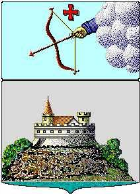 Управление финансов  г. СарапулаКрасная площадь, д. 8, г. Сарапул, УР, 427900 тел./факс: (34147) 4-19-04,  minfin-27@udm.netПРИКАЗ 18 августа 2020 года						                   № 107О внесении изменений в приказ  № 28 от 19.03.2020г. "Об утверждении перечня кодов подвидов по видам доходов, главными администраторами которых являются органы местного самоуправления города Сарапула, структурные подразделения   Администрации города Сарапула и (или)  находящиеся в их ведении казенные учреждения"В соответствии со статьей 20 Бюджетного кодекса Российской Федерации ПРИКАЗЫВАЮ:1. Внести в приказ № 28 от 19.03.2020 г. "Об утверждении перечня кодов подвидов по видам доходов, главными администраторами которых являются органы местного самоуправления города Сарапула, структурные подразделения Администрации города Сарапула и (или) находящиеся в их ведении казенные учреждения", следующие изменения:дополнить Перечень следующим кодом подвида доходов:2.   Контроль за исполнением настоящего приказа возложить на заместителя начальника Управления финансов г. Сарапула - начальника отдела доходов, учета муниципального долга и финансирования городского хозяйства – Н.Н. Галиеву. Заместитель начальника Управления финансов г. Сарапула - начальник отдела доходов, учета муниципального долга и финансирования городского хозяйства	                                                          Н.Н. ГалиеваКод подвида доходаКод подвида доходаНаименованиегруппа подвидааналитическая группа подвидаНаименование1 17 05040 04 0000 180«Прочие неналоговые доходы бюджетов городских округов»1 17 05040 04 0000 180«Прочие неналоговые доходы бюджетов городских округов»1 17 05040 04 0000 180«Прочие неналоговые доходы бюджетов городских округов»0500180Денежные поступления от партнеров проекта молодежного инициативного бюджетирования (юридических лиц (индивидуальных предпринимателей, крестьянских (фермерских) хозяйств), физических лиц)